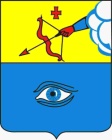 ПОСТАНОВЛЕНИЕ_05.09.2023__                                                                                                № __17/37_ г. ГлазовО внесении изменений в Постановление Администрации города Глазова от 28.12.2018 №17/68 "Об утверждении реестра мест (площадок) накопления твердых коммунальных отходов на территории муниципального образования "Город Глазов" Руководствуясь Федеральным законом от  06.10.2003 № 131-ФЗ «Об общих принципах организации местного самоуправления в Российской Федерации», статьей 13.4 Федерального закона от 24.06.1998 № 89-ФЗ «Об отходах производства и потребления», постановлением  Правительства Российской Федерации  от 31.08.2018 № 1039 «Об утверждении Правил обустройства мест (площадок) накопления  твердых коммунальных отходов и ведения  их реестра», в связи с принятием приказа начальника управления жилищно-коммунального хозяйства, наделенного правами юридического лица, Администрации города Глазова от 29.08.2023г. № 38 «О включении сведений о месте (площадке) накопления твердых коммунальных отходов в реестр»П О С Т А Н О В Л Я Ю:Внести в Постановление Администрации города Глазова от 28.12.2018 №17/68 «Об утверждении реестра мест (площадок) накопления твердых коммунальных отходов на территории муниципального образования «Город Глазов» следующие изменения:В наименовании и в пункте 1 Постановления слова «муниципального образования «Город Глазов» заменить словами «муниципального образования «Городской округ «Город Глазов» Удмуртской Республики».В Реестре мест (площадок) накопления твердых коммунальных отходов на территории муниципального образования «Город Глазов» слова «муниципального образования «Город Глазов» заменить словами «муниципального образования «Городской округ «Город Глазов» Удмуртской Республики».Дополнить Реестр мест (площадок) накопления твердых коммунальных отходов на территории муниципального образования «Городской округ «Город Глазов» Удмуртской Республики» пунктом 605 согласно Приложению №1 к настоящему Постановлению.Настоящее постановление подлежит официальному опубликованию в средствах массовой информации и на официальном сайте муниципального образования «Городской округ «Город Глазов» Удмуртской Республики в информационно-телекоммуникационной сети «Интернет».Контроль за исполнением настоящего постановления возложить на начальника управления жилищно-коммунального хозяйства, наделенного правами юридического лица, Администрации города Глазова.Глава города Глазова                                                                               С.Н. КоноваловПриложение № 1к постановлениюАдминистрации города Глазова от __05.09.2023_ №__17/37__Администрация муниципального образования «Городской округ «Город Глазов»Удмуртской Республики (Администрация города Глазова) Удмурт Элькунысь«Глазкар» кар округ»муниципал кылдытэтлэн Администрациез(Глазкарлэн Администрациез)№ п/пМесто нахождения мест (площадок) накопления твердых коммунальных отходовМесто нахождения мест (площадок) накопления твердых коммунальных отходовМесто нахождения мест (площадок) накопления твердых коммунальных отходовМесто нахождения мест (площадок) накопления твердых коммунальных отходовТехнические характеристики мест (площадок) накоплениятвердых коммунальных отходов Технические характеристики мест (площадок) накоплениятвердых коммунальных отходов Технические характеристики мест (площадок) накоплениятвердых коммунальных отходов Технические характеристики мест (площадок) накоплениятвердых коммунальных отходов Технические характеристики мест (площадок) накоплениятвердых коммунальных отходов Собственники мест (площадок) накопления твердых коммунальных отходовИсточники образования твердых коммунальных отходовПериодичность вывоза№ п/пУлица№ домаАдрес схемы размещения мест (площадок) накопления твердых коммунальных отходов.Адрес схемы размещения мест (площадок) накопления твердых коммунальных отходов.Вид места (площадки)Используемое покрытие Площадь, м2Количество размещенных контейнеров,(количество планируемых к размещению контейнеров)Объем контейнера, м3Собственники мест (площадок) накопления твердых коммунальных отходовИсточники образования твердых коммунальных отходовПериодичность вывоза№ п/пУлица№ домаДолготаШиротаВид места (площадки)Используемое покрытие Площадь, м2Количество размещенных контейнеров,(количество планируемых к размещению контейнеров)Объем контейнера, м3Собственники мест (площадок) накопления твердых коммунальных отходовИсточники образования твердых коммунальных отходовПериодичность вывоза605ул. Пехтина1458.13838752.693667площадкабетон1231,1ТСЖ «Пехтина,14» основной государственный регистрационный номер (ОГРН) 1081837000288Адрес: 427628,Удмуртская Республика, г.Глазов, ул.Пехтина 14, кв.51.Пехтина,14ежедневно